You Are Invited…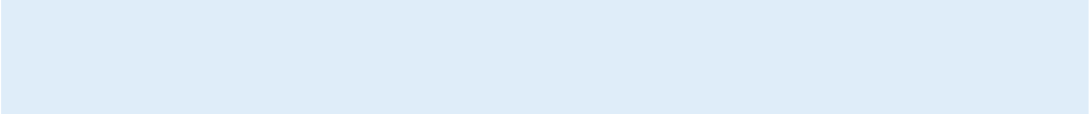 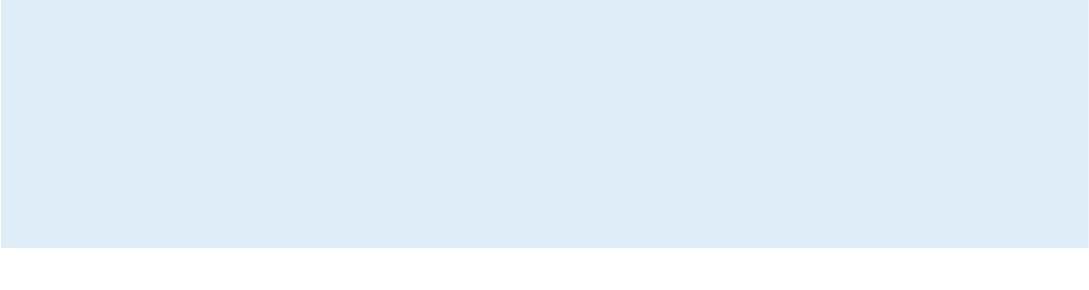 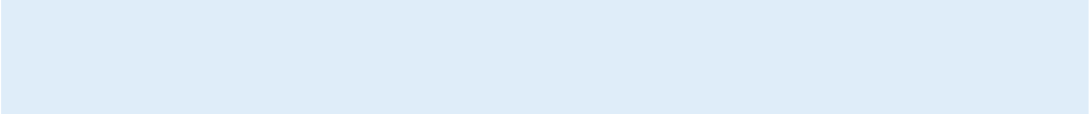 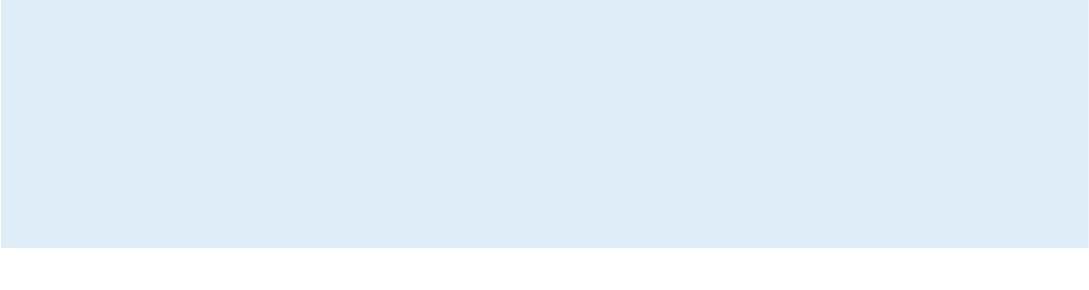 Tuesday, May 7, 20246:00 PM - 7:00 PMRuth’s Chris Steak House7501 West Sand Lake Road Orlando, FL 32819Scan below to RSVP by May 3, 2024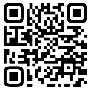 Questions: Lana Marchitelli at 407-963-0179lana.marchitelli@adventhealth.comAccreditation and Designation Statements:AdventHealth Orlando is accredited by the Florida Medical Association to provide continuing medical education for physicians.  AdventHealth Orlando designates this live activity for a maximum of 1.00 AMA PRA Category 1 credit(s).Physicians should claim only the credit commensurate with theextent of their participation in the activity.